                           Муниципальное дошкольное образовательное учреждение«Детский сад №150» г. ЯрославльКонспект непосредственной образовательной деятельности по ФЭМПв старшей группе «Путешествие по островам профессии»                                                                                        Воспитатель: Николаева С.А.                                    Задачи: -учить детей измерению с помощью условной мерки: определятьобъем сыпучих тел (греча). -создать условие для детей делить квадрат путем сгибания на 4 равные части через познавательное развитие.-ориентация на листе бумаги.-закрепить умение считать до 10, развивать умение логически мыслитьХод занятия:Под спокойную музыку дети входят в группу.Воспитатель:Придумано кем-то просто и мудроПри встрече здороваться:- Доброе утро!Доброе утро, солнцу и птицам.Доброе утро, улыбчивым лицам.И каждый становитсяДобрым доверчивымДоброе утро длится до вечера!Воспитатель: Улыбнитесь друг другу. Назовите каждый по очереди свое имя ласково, так как вас называет мама.Воспитатель: Каждое утро мамы и папы приводят вас в детский сад. А куда они идут потом?                                                                                                                Дети: Взрослые, мамы и папы ходят на работу.  Воспитатель: Правильно. Для чего люди ходят на работу?  Дети: Чтобы зарабатывать деньги, строить дома, водить машины, печь хлеб.                                                                                                                         Воспитатель: Кем работают ваши родители? (спросить каждого ребенка). Какую пользу они приносят?                                                                                                Дети: Они шьют одежду, учат детей, лечат заболевших, готовят пищу, перевозят грузы.                                                                                                                    Воспитатель: А что же такое работа? (Работа - это профессия каждого человека). Когда  вы  станете  взрослыми, обретете какую-нибудь профессию, по которой будете работать. Дети: Да!Воспитатель: Ребята, как вы думаете, нужна ли математика людям разных профессии ?Дети: (Да).Воспитатель: Ребята, давайте мы с Вами проверим, как людям с разными профессиям нужна математика.  Проходите к стенду под первым номером, какая профессия?Дети: Строитель!Воспитатель: Правильно. Поглядите, строители оставили нам задание. Проходите за столы слушаем задание.«Как можно разделить квадрат на четыре равные части двумя способами? Помните?» Вспомнивший, выходит к столу и на квадратных листах бумаги показывает оба способа, складывая листы, но, не разрезая их, напоминая тем самым оба варианта.Воспитатель предлагает всем детям приступить к работе. Девочкискладывают один лист одним способом и разрезают, Мальчики лист другим способом и разрезают на равные части. Воспитатель: «Что у вас получилось?» Дети: «У нас получились квадраты и треугольники». Воспитатель: «Сколько квадратов?» Дети: «Четыре». — «Сколько треугольников?» Дети: «Четыре». Воспитатель: «Покажите одну четвертую от одного листочка и одну четвертую от другого. Воспитатель: «Все согласны? И тот и другой — одна четвертая часть квадрата». Дети соглашаются. Давайте из этих геометрических фигур построим домики. Сколько домиков у вас получилось?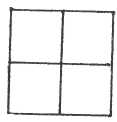 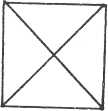 Воспитатель: Молодцы, ребята, Вы справились заданием. Ребята, какая профессия  под вторым номером.Дети: Художник. Воспитатель: Ребята, поглядите, у Художника все картины остались без рамок,был сильный ветер и все раздуло, давайте поможем художнику и сделаем новые рамки. Проходим за столы.Ориентация на листе бумаги.Посередине листа расположим  художника, в правом верхнем углу солнце,  в левом нижнем углу цветок, правый нижний угол лейка, левый верхний облако.Воспитатель: Молодцы!  Проходим к стенду профессия под  номером три какая? Дети: Водитель.Воспитатель: Правильно.Стулья с цветными кругами обозначают стоянку машин. Детям дают рули – каждой колонне одного цвета. По сигналу все бегут по групповой комнате. По сигналу все «Машины! На стоянку!» - все «едут» в свой гараж,  т.е. дети с красными рулями, едут в гараж, обозначенный красным кругом, и т.д.  Машины выстраиваются в колонну по порядку номеров. Начиная с первого.Воспитатель проверяет, и продолжаем игру еще раз.Воспитатель: Молодцы! Понравилась игра? Дети: Да.Воспитатель: Продолжаем дальше, Ребята, а кто у нас под четвертым номером?Дети: Почтальон.Воспитатель: Правильно!  Давайте поможем почтальону дойти до адресата.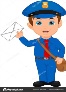 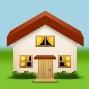 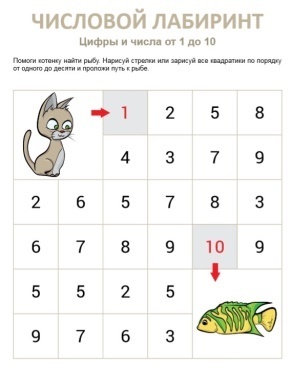 Воспитатель: Молодцы! Давайте поглядим кто у нас под пятым номером? Дети: Повар!Воспитатель: Правильно повар. Давайте поможем повару.На счетной лесенке (или на столе) у воспитателя лежат 4 кубика—   на небольшом расстоянии один от другого. Миска с рисом, пустая миска и стакан накрыты салфеткой. Воспитатель:  спрашивает: «Сколько здесь кубиков?»Детихором: «Четыре». Воспитатель: «Как вы узнали?» Дети: «Пересчитали». Воспитатель убирает кубики со стола и ставит миску с рисом. (Важно, что в миске ровно 4 стакана риса: полных, по ободок стакана. Другая миска и стакан пока находятся под салфеткой.) Воспитатель: «Как можно узнать, сколько здесь риса?» Дети обычно отвечают: «Надо посчитать». Воспитатель: «Как?» Дети: высказывают предположения. Среди них: «Надо взвесить». Воспитатель: «Но у нас нет весов». Воспитатель снимает салфетку (под которой стакан и пустая миска), берет стакан и спрашивает: «Стакан может помочь нам узнать, сколько здесь риса?» Дети высказывают предположения. Воспитатель: «Я покажу как». «Мне нужны помощники». К столу выходят трое детей. Воспитатель: «Нам надо договориться, надо  условиться, сколько риса мы будем насыпать в стакан». Договариваются, что насыпать будут по ободок. Воспитатель обращает внимание детей на то, что обязательно нужно следить за тем, чтобы риса в стакане было именно столько.Из вышедших детей двое будут откладывать фишки. Договариваются, что фишку нужно класть только тогда, когда стакан риса уже пересыпан в другую миску.Как условились, воспитатель насыпает в первый стакан рис, до ободка. Показывает наполненный стакан детям; стоящим рядом — подтверждают правильность выполнения условия. Воспитатель пересыпает рис в пустую миску. Дети ставят фишку.Во второй стакан воспитатель насыпает стакан риса с горкой, выше ободка. Стоящие рядом дети следят за действиями детей в группе и останавливают тех, кто потянулся за фишкой. «Что неправильно?» — спрашивает воспитатель. Дети объясняют, что риса слишком много, его нужно отсыпать, чтобы было поободок, то есть столько, сколько условились насыпать.Третий стакан насыпается нормально, как договорились, и тоже пересыпается в миску.В четвёртый стакан воспитатель насыпает риса меньше половины. Чаще всего бывает так, что дети тянутся за фишкой, чтобы ее отложить. Воспитатель выясняет: «Мы столько условились насыпать риса в стакан?» Дети: «Нет». Воспитатель: «Что нужно сделать?»Дети: «Досыпать в стакан до ободка». Воспитатель досыпает до ободка и демонстрирует детям. Стоящие рядом дети подтверждают, что все правильно. Когда весь рис пересыпан, воспитатель спрашивает: «Сколько стаканов риса было в первой миске?» Дети пересчитывают фишки и говорят: «четыре стакана риса». «А в этой миске? Сколько стало риса?» — спрашивает воспитатель.                                                   Дети: «Четыре стакана». Воспитатель: «Что мы с вами делали?» Дети: «Мы пересыпали рис стаканом из одной миски в другую». Воспитатель: «Очень хорошо. Мы пересыпали, мы мерили, мы измерили и узнали, что у нас четыре стакана риса». Воспитатель: «А чем мы с вами мерили, чем измеряли?»                                                                           Дети: «Стаканом». Воспитатель: «Мы мерили стаканом. Как его можно назвать?». Дети затрудняются, говорят: «Стакан». Воспитатель, как бы услышав правильный ответ, говорит: «Правильно, мерили стаканом. Стакан — это мерка.  Стакан можно назвать меркой».Воспитатель: Молодцы! Ребята, понравилось Вам это задание? Проверим кто у нас под шестым номером?Ребята: Продавец! Воспитатель: Правильно. Ребята, проходите за столы, в магазине перепутались все лыжи нам надо найти пару лыж (по длине и ширине, цвету). На столах лежат лыжи - образцы, к которым надо найти пару. Давайте с вами найдем одинаковые пары лыж. Ребенок называет способы проверки задания и показывает их (прикладываем все края совпали). Задание выполняется с другими образцами.(Длина, ширина, цвет.)На фланелеграфе три лыжи разной  длине, ширине, цвета,  к которым надо найти пару.Молодцы! Справились  с заданием.Рефлексия: Ребята, какие вы молодцы  мне очень понравилось, как вы сегодня выполняли задания, что вам больше всего понравилось? Какое было самое сложное? Какое самое легкое? Молодцы!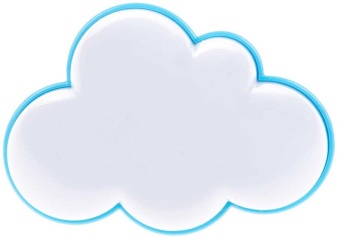 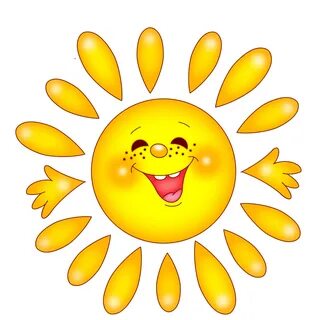 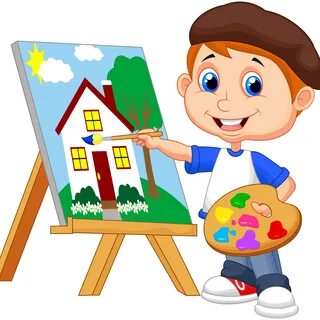 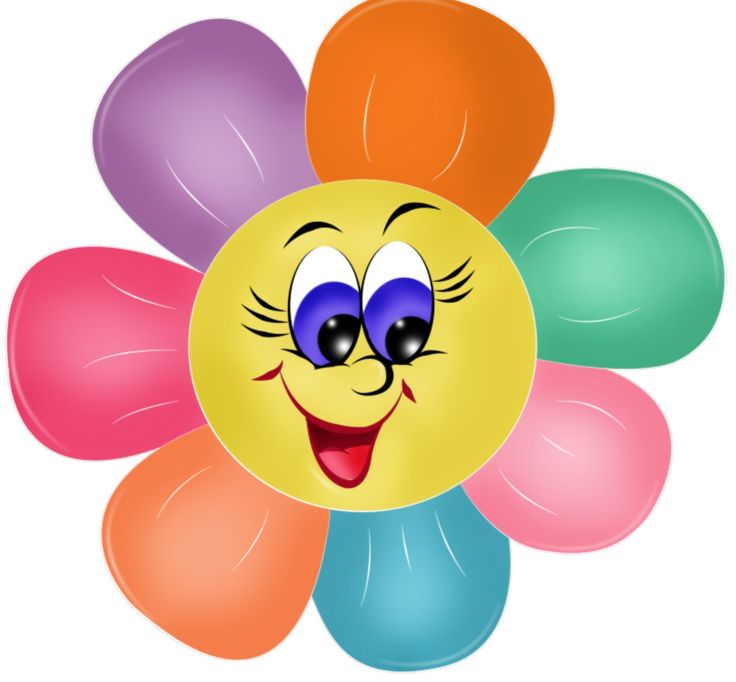 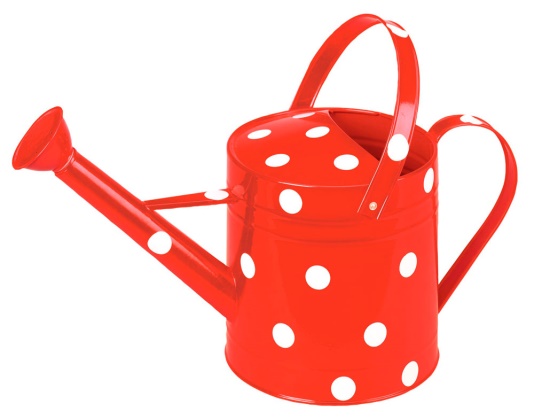 